TAICS TC1前瞻行動通訊技術工作委員會	TAICS TC1#12暨TC1-WG1#2工作會議通知	前瞻行動通訊技術工作委員會將召開TC1#12暨TC1-WG1#2工作會議，誠摯地邀請所有會員熱烈參與提供您寶貴的意見。會議時間：2017.11.03 (五) 10:00 AM會議地點：台北科技大學億光大樓3樓301會議室會議主席：TC1副主席 丁邦安組長會議議程報名方式：請於106年10月31日(二) 以前至協會網站http://www.taics.org.tw/index.php/meeting/index/cat_id/1報名填寫，謝謝。本會議為台灣資通產業標準協會內部會議，參加對象為協會會員。會議聯絡人：陳薇安小姐  itri527823@itri.org.tw  電話03-5913667 【會議地點】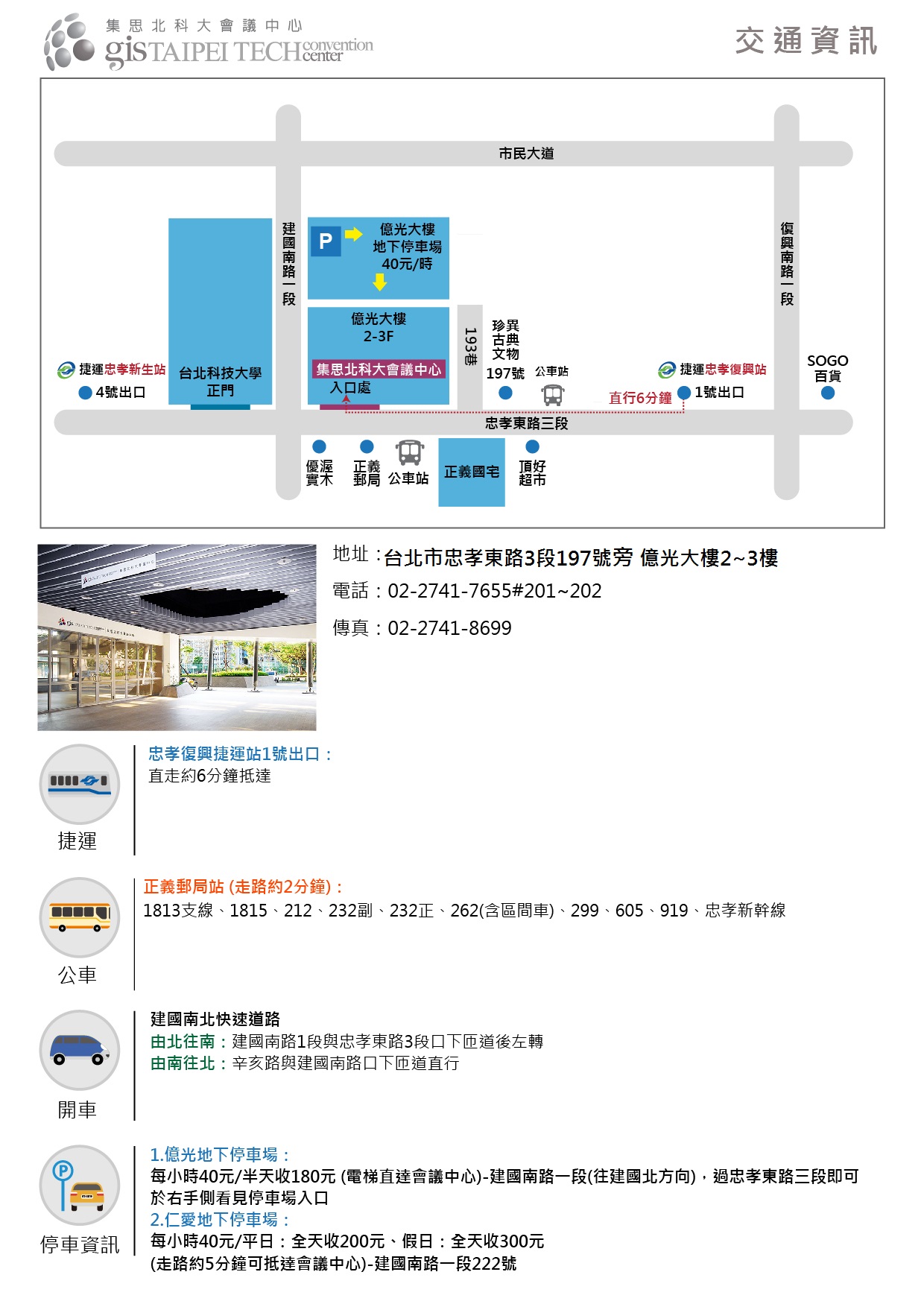 [TAICS TC1#12暨TC1-WG1#2工作會議通知][TAICS TC1#12暨TC1-WG1#2工作會議通知][TAICS TC1#12暨TC1-WG1#2工作會議通知][TAICS TC1#12暨TC1-WG1#2工作會議通知][TAICS TC1#12暨TC1-WG1#2工作會議通知]Date:  2017/10/17Designator: TAICS TC01-17-0028-00-00Date:  2017/10/17Designator: TAICS TC01-17-0028-00-00Date:  2017/10/17Designator: TAICS TC01-17-0028-00-00Date:  2017/10/17Designator: TAICS TC01-17-0028-00-00Date:  2017/10/17Designator: TAICS TC01-17-0028-00-00Author(s):Author(s):Author(s):Author(s):Author(s):NameAffiliationAddressPhoneemail王竣彥TC1秘書新竹縣竹東鎮中興路四段195號ChunYen@itri.org.tw陳薇安工業技術研究院新竹縣竹東鎮中興路四段195號itri527823@itri.org.twTimeTopicsChairman9:30-10:00Registration10:00-11:00WG1#2 meetingSpectrum study WGWG1 ChairTzu-Ming Lin11:00-12:00TC1#12 meeting1   Opening the TC1#12 meetingTC1 Vice Chair Pang-An Ting11:00-12:00TC1#12 meeting2   GeneralTC1 Vice Chair Pang-An Ting11:00-12:00TC1#12 meeting2.1   Approval of TC1#12 agendaTC1 Vice Chair Pang-An Ting11:00-12:00TC1#12 meeting2.2   Approval of the TC1#11 meeting minutesTC1 Vice Chair Pang-An Ting11:00-12:00TC1#12 meeting3   Report of 3GPP standards progressTC1 Vice Chair Pang-An Ting11:00-12:00TC1#12 meeting4   Status report of spectrum study WGTC1 Vice Chair Pang-An Ting11:00-12:00TC1#12 meeting5   Approval of participation in IMT-2020 evaluation processTC1 Vice Chair Pang-An Ting11:00-12:00TC1#12 meeting6   Approval of new study item proposalTC1 Vice Chair Pang-An Ting11:00-12:00TC1#12 meeting7   Any other businessTC1 Vice Chair Pang-An Ting11:00-12:00TC1#12 meeting8   Closing of the meetingTC1 Vice Chair Pang-An Ting